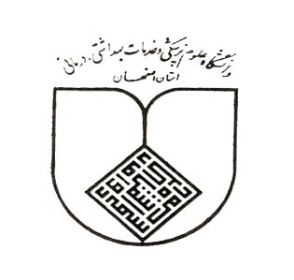                                             به نام خدادفترچه راهنما و پایش فعالیت ها در فرایند آموزشی دانشجویان دوره کارورزی پزشکی اجتماعینام کارورز:............................نام مرکز بهداشتی- درمانی:....................تاریخ دوره: (نیمه ماه/ماه/سال)..............گروه پزشکی اجتماعی	دانشگاه علوم پزشکی اصفهانبازنگری: مهر 1402کارورز گرامیبا سلام:این کتابچه راهنمایی برای گذراندن هر چه بهتر دوره کارورزی پزشکی اجتماعی و همچنین ثبت فعالیت های روزانه شماست.. در اين دوره با حضور در مراکز جامع خدمات سلامت با مراجعين سالم و بيماری مواجه خواهيد شد که همزمان خدمات پيشگيری و درمانی را در چارچوب نظام ارائه خدمات سلامتی اوليه (PHC) دريافت می کنند. هدف از این دوره آشنایی شما با شرح وظایف پزشک و پرسنل مراکز خدمات جامع سلامت در حیطه مدیریت سیستم بهداشتی و درمانی و مدیریت سلامت جمعیت تحت پوشش و آشنایی با اصول ارائه خدمات پیشگیری و ارزیابی جامعه بیوسایکوسوشیال در بیماران می باشد. در این راستا شما در این دوره مدیریت فرایند های جاری مراکز و مدیریت سلامت جمعیت تحت پوشش وارزیابی جامع و آموزش بیماران دارای فاکتورهای خطر بیماریهای غیرواگیر در این دوره را برعهده خواهید داشت.این کتابچه وسیله ای برای دستیابی بهتر به اهداف یادگیری در حیطه عملی و نظری دوره کارورزی و ارتقا کیفیت آموزشی این بخش بوده و همچنین ابزاری برای اندازه گیری میزانی دستیابی کارورزان به اهداف آموزشی تعیین شده است.                                                                                                                     با آرزوی موفقیت برای شمافهرست:شناسنامه درس(دوره کارورزی پزشکی اجتماعی) .....................................................................................................3اهداف دوره کارورزی پزشکی اجتماعی........................................................................................................................4برنامه اجرایی دوره.........................................................................................................................................................5ارزشیابی دانشجو...........................................................................................................................................................6مقررات دوره...................................................................................................................................................................7شرح وظایف فراگیران در کارگاه ..................................................................................................................................8شرح وظایف فراگیران در فیلد بهداشتی .....................................................................................................................8گزارش مدیریت جامع فاکتور خطر چاقی مورد 1 ........................................................................................................9گزارش مدیریت جامع فاکتور خطر چاقی مورد 2 ......................................................................................................10مشخصات تماس و آدرس ها........................................................................................................................................15پیشنهادات....................................................................................................................................................................16شناسنامه درس(دوره کارورزی پزشکی اجتماعی)نام درس: کارورزی پزشکی اجتماعیشماره درس:41136112تعداد واحد: 4محل برگزاری: گروه پزشکی اجتماعی، مراکز جامع خدمات سلامتمسئول درس: دکتر نرگس معتمدیروزهای تماس: شنبه ها ساعت 8 الی 10تلفن: 03137928145ایمیل: n_motamedi@med.mui.ac.irآدرس دفتر گروه: دانشکده پزشکی، گروه پزشکی اجتماعیتلفن تماس دفتر گروه: 03137928144اهداف دوره کارورزی پزشکی اجتماعیهدف کلی:توانمند سازی کارورزان در مدیریت و ارايه خدمات در مراکز جامع خدمات سلامت و انجام موثرتر وظايف شغلی آينده خود در راستای حفظ، تامين و ارتقاء سلامت فرد و جامعهاهداف اختصاصی:اهداف مدیریتی :مهمترین عوامل خطر و مشکلات سلامت جمعیت یا منطقه تحت پوشش در فیلدهای آموزشی را بررسی و اولویت بندی نماید و با توجه به امکانات موجود راهکارهای مناسب و برنامه عملیاتی لازم را با عنایت به همکاری های درون و برون بخشی تدوین و ارایه نمایدشاخص های بهداشتی را بر اساس کار با سیستم الکترونیک سلامت محاسبه و تحلیل نمایدراهکار های ارتقای شاخص های سلامت را با استفاده از راهکار های پایش و ارزشیابی در منطقه را پیشنهاد نمایداهداف بالینی :ارزیابی ، مدیریت و کاهش عوامل خطر را به درستی و با موفقیت برای مراجعین انجام دهد. ارزیابی عوامل اجتماعی موثر بر سلامت را در سطح فرد ، خانواده و جامعه انجام دهدروش های تشخیص زودرس و غربالگری بیماری های شایع را در سطح فرد ، خانواده و جامعه به کار ببردبرنامه اجرایی دوره:در اين دوره با حضور در مراکز جامع خدمات سلامت با مراجعين سالم و بيماری مواجه خواهيد شد که همزمان خدمات پيشگيری و درمانی را در چارچوب نظام ارائه خدمات سلامتی اوليه (PHC) دريافت می کنند. هدف از این دوره آشنایی شما با شرح وظایف پزشک و پرسنل مراکز خدمات جامع سلامت در حیطه مدیریت سیستم بهداشتی و درمانی و مدیریت سلامت جمعیت تحت پوشش و آشنایی با اصول ارائه خدمات پیشگیری و ارزیابی جامعه بیوسایکوسوشیال در بیماران می باشد. در این راستا شما در این دوره مدیریت فرایند های جاری مراکز و مدیریت سلامت جمعیت تحت پوشش وارزیابی جامع و آموزش بیماران دارای فاکتورهای خطر بیماریهای غیرواگیر در این دوره را برعهده خواهید داشت.یادگیری از طریق حضور فیزیکی در مراکز و کلاس ها در کنار یادگیری غیر حضوری و الکترونیک مطالب کارگاه و کلاسها به اموزش بهتر و کامل تر کارورزان کمک خواهد نمود.دروس کارگاه توسط اساتید گروه پزشکی اجتماعی و اساتید میهمان برگزار می گردد. بخشی از کلاس های کارگاه بصورت فایل های صداگذاری شده از طریق سامانه نوید در اختیار کارورزان قرار دارد. در پایان روزهای کارگاه کارورزان در روتیشن ها که در دونیمه برگزار می گردد وارد می شوند.نیمی از دوره در مراکز خدمات جامع سلامت برگزار می گردد که کارورزان به ارزیابی محور تعیین شده و طراحی و اجرای برنامه عملیاتی خواهند پرداخت. نیمه دیگر دوره در 5 روتیشن ترک اعتیاد،  کلینیک طب پیشگیری، کلینیک طب کار و کلینیک طب تسکینی و مشاوره تغذیه برگزار می گردد.یک روز از کل ماه همه کارورزان در مرکز بیماریهای رفتاری نواب و یک روز در شبکه بهداشت و یک روز در نمایشگاه پلیس مبارزه با مواد مخدر و گراند راند طب تسکینی حضور خواهند داشت و با وظایف و فعالیت های این مرکز آشنا خواهند شد. در روتیشن شبکه بهداشت و درمان، وظایف کارورزان در زمان حضور در هر واحد یا اداره سلامت:آشنایی با نقش و وظایف و دستورالعمل های قبلی و جدید ابلاغ شده به هر واحدتحلیل وضعیت موجود (situation analysis) واحد مربوطهشناسایی نقاط قوت و ضعف و چالش های واحد مربوطهدر روتیشن طب کار کارورزان با اصول معاینات شغلی و سطوح پیشگیری از بیماریهای شغلی در مشاغل مختلف آشنا خواهند شد.در روتیشن ترک اعتیاد با پیشگیری و درمان اعتیاد یه مواد مخدر صنعتی و سنتی و دخانیات آشنا خواهند شد.در روتیشن کلینیک پیشگیری با بیماران دارای فاکتورهای خطر سبک زندگی(اضافه ورن و چاق، مصرف دخانیات و فعالیت فیزیکی ناکافی) و نحوه اپروچ و اصلاح این فاکتورها آشنا خواهند شد.در روتیشن مشاوره تغذیه ارزیابی جامع بایوسایکوسوشیال و طراحی شبکه علیت و آموزش برای دو مورد از افراد دارای فاکتورخطر مرتبط با سبک زندگی انجام خواهند داد.در پایان انتظار می رود کارورزان طرح دوره و تمام مطالب و محتواهای بارگذاری شده در سامانه نوید را مطالعه نموده و در بخشی از کلاس های کارگاه که به صورت حضوری در دانشکده پزشکی برگزار می شود شرکت به موقع و منظم داشته و بر اساس ان تکالیف محول شده به کارورزان در طول دوره و تکالیف بارگذاری شده در سامانه نوید را در موعد مقرر انجام دهند.ارزشیابی دانشجو:الف) در طول دوره (ارزشیابی فعالیت کارورز در فیلد و گزارشات و لاگ بوک) (12 نمره)ب) پایان دوره(کتبی) (8 نمره)تاريخ امتحان پايان ترم: پایان هر ماه                                                                      *حداقل نمره  قبولی بر مبنای 12 از 20 خواهد بود. کسب حداقل 50 % از کل نمره قبولی در هر جزء الزامی می باشد.مقررات دوره:در دوره کارورزی پزشکی اجتماعی هر کارورز مجاز به استفاده از دو روز مرخصی می باشد.  علاوه بر اخذ مرخصی کتبی از مدیر مرکز، ضروری است زمان مرخصی 24 ساعت قبل از طریق نماینده دوره یا در گروه واتساپ کارورزی به اطلاع مسئول کارورزی رسیده شود.زمان حضور در کارگاه و مراکز از 8 صبح الی 13 می باشد.در آخر دوره ، آزمون پایان دوره بصورت کتبی 4 گزینه ای از طریق سامانه هماوا برگزار می گردد.لاگ بوک آموزشی باید روزانه تکمیل شده و در بازدید اساتید گروه ارائه شود. استفاده از روپوش سفيد و اتيکت در طول دوره الزامی است.سياست مسوول دوره در مورد برخورد با غيبت و تاخير فراگیر یا هرگونه نقض قوانین:در صورت عدم رعایت قوانین و مقررات آموزشی و اخلاق حرفه ای در طول دوره حداقل 2 نمره توسط مربی کسر می شود.غیبت مجاز* (با ارائه گواهی معتبر و به تشخیص مسئول دوره): تا 3 روز قابل قبول است . در صورت غیبت مجاز بین 3 تا 7 روز، دانشجو ملزم به حضور در فیلد در ماه های بعد به تعداد روزهای غیبت بوده و می بایست تکلیف تعیین شده را به نحو احسن انجام دهد. غيبت مجاز بيش از يک هفته منجر به حذف دوره می شود.حضور و غیاب در جلسات حضوری انجام می شود. تاخیر حضور در کلاس بیش از 15 دقیقه غیبت محسوب می شوددر صورت غیبت غیر مجاز بیشتر از 2 روز، در طول دوره نمره صفر برای دانشجو درنظر گرفته خواهد شد.در صورت غیبت غیرمجاز کمتر از 2 روز، به ازای هر روز 2 نمره از نمره نهایی دانشجو کسر خواهد شد.*موارد زير غيبت مجاز تلقی می شود:زايمان فوت اقوام درجه يک مانند پدر، مادر، خواهر، همسر و فرزندسفر حج واجبحادثه غيرمترقبه به دلايل مستندبيماری دانشجو با گواهی پزشک معتمد دانشگاهنامه رسمی از معاونت های دانشجويی فرهنگی يا آموزشی دانشکده (به منظور حضور در المپيادهای علمی، فرهنگی، ورزشی و موارد مشابه)شرح وظایف فراگیران در کارگاه آموزشی:حضور به موقع و فعال در کارگاه در ساعت تعیین شده انجام تکالیف محول شده در زمان تعیین شده در سامانه نوید رعایت اصول اخلاق حرفه ایشرح وظایف فراگیران در فیلد بهداشت:رعایت اصول اخلاق حرفه ای در محیط های آموزشی حضور منظم و فعال در تمام روزهای غیر تعطیل در مراکز خدمات جامع سلامت تعیین شده همکاری با مدیر و پرسنل مرکز انجام تکالیف تعیین شده در وقت مقرر و ارائه گزارش به مربیان در طول بازدید رعایت اصول و ضوابط موجود در مراکز جامع خدمات سلامترعایت پروتکل های بهداشتی و استفاده از ماسک در زمان حضور در مرکزگزارش برنامه عملیاتیمقدمه(توصیف جمعیت و مرکز و شاخص های آماری مرتبط):هدف کلی:..................................................................................................................................................................................................................................................اهداف اختصاصی:...........................................................................................................................................................................................................................................................................................................................................................................................................................................................................................................................................................................................................................................................................................................................و ...گزارش اجرای برنامه عملیاتیگزارش مدیریت جامع فاکتور خطر چاقیاطلاعات دموگرافیکخلاصه شرح حال و معاینهترسیم شبکه علیت  این فاکتور خطرگزارش مدیریت جامع فاکتور خطر چاقیاطلاعات دموگرافیکخلاصه شرح حال و معاینهترسیم شبکه علیت  این فاکتور خطرمشخصات تماس و آدرس های مراکز خدمات جامع سلامت مسئول امور دانشجويي مرکز بهداشت شماره 1 اصفهان: سرکار خانم زحمت کشمسئول امور دانشجويي مرکز بهداشت شماره 2 اصفهان: سرکار خانم راشدیپیشنهاداتلطفا نظرات و پيشنهادات خود را به منظور ارتقاء دوره کارورزی پزشكي اجتماعي در اختيار ما قرار دهيد.آیتمآیتمآیتمنمرهارزشیابی تکوینی مربیان در طول دورهبرنامه عملیاتی710ارزشیابی تکوینی مربیان در طول دورهلاگ بوک310گزارشات سایر روتیشن هاگزارشات سایر روتیشن هاگزارشات سایر روتیشن ها2آیتمنمرهآزمون کتبی پایان دوره8ردیففعالیتگروه هدفحجم فعالیتزمان اجرانحوه ارزیابی123456789نام بیمار:سن:جنس:شغل:نام پزشک:شماره تماس:شماره پرونده:تاریخ مراجعه:ارزیابی  بیولوژیک:ارزیابی سایکولوژیک:ارزیابی عوامل اجتماعی:ارزیابی سبک زندگی: (وضعیت تغذیه/فعالیت فیزیکی)تعیین سطح تغییر بیمار (stage of change) : لیست مداخلات پیشنهادی ( در حیطه های بیولوژیک ، سایکولوژیک ، اجتماعی ) :نسخه تغذیه :نسخه فعالیت فیزیکی :نام بیمار:سن:جنس:شغل:نام پزشک:شماره تماس:شماره پرونده:تاریخ مراجعه:ارزیابی  بیولوژیک:ارزیابی سایکولوژیک:ارزیابی عوامل اجتماعی:ارزیابی سبک زندگی: (وضعیت تغذیه/فعالیت فیزیکی)تعیین سطح تغییر بیمار (stage of change) : لیست مداخلات پیشنهادی ( در حیطه های بیولوژیک ، سایکولوژیک ، اجتماعی ) :نسخه تغذیه :نسخه فعالیت فیزیکی :ردیفنام واحدآدرسشماره تلفن1مرکز بهداشت شماره 1 شهرستان اصفهان1خیابان فیض – نبش چهار راه شیخ مفید366170621-1مرکز خدمات جامع سلامت کرد آباداصفهان- خیابان جی- خ مهدیه جنوبی - میدان کرد آباد – خیابان شهید رضایی352915002-1مرکز خدمات جامع سلامت شهید رضائیاناصفهان، اتوبان شهید صیاد شیرازی، ابتدای مبارزان شرقی2-352450013-1مرکز خدمات جامع سلامت ابن سینااصفهان – میدان شهدا – ابتدای خیابان ابن سینا344591454-1مرکز خدمات جامع سلامت رستمیاناصفهان –خ سروش - خ حکيم شفائي اول - مرکز رستميان3227 95152مرکز بهداشت شماره 2 شهرستان اصفهان2خیابان فیض – نبش چهار راه شیخ مفید3661737136617372